2019 – 2020EĞİTİM – ÖĞRETİM YILIASLANAPA İLKOKULUBRİFİNG DOSYASI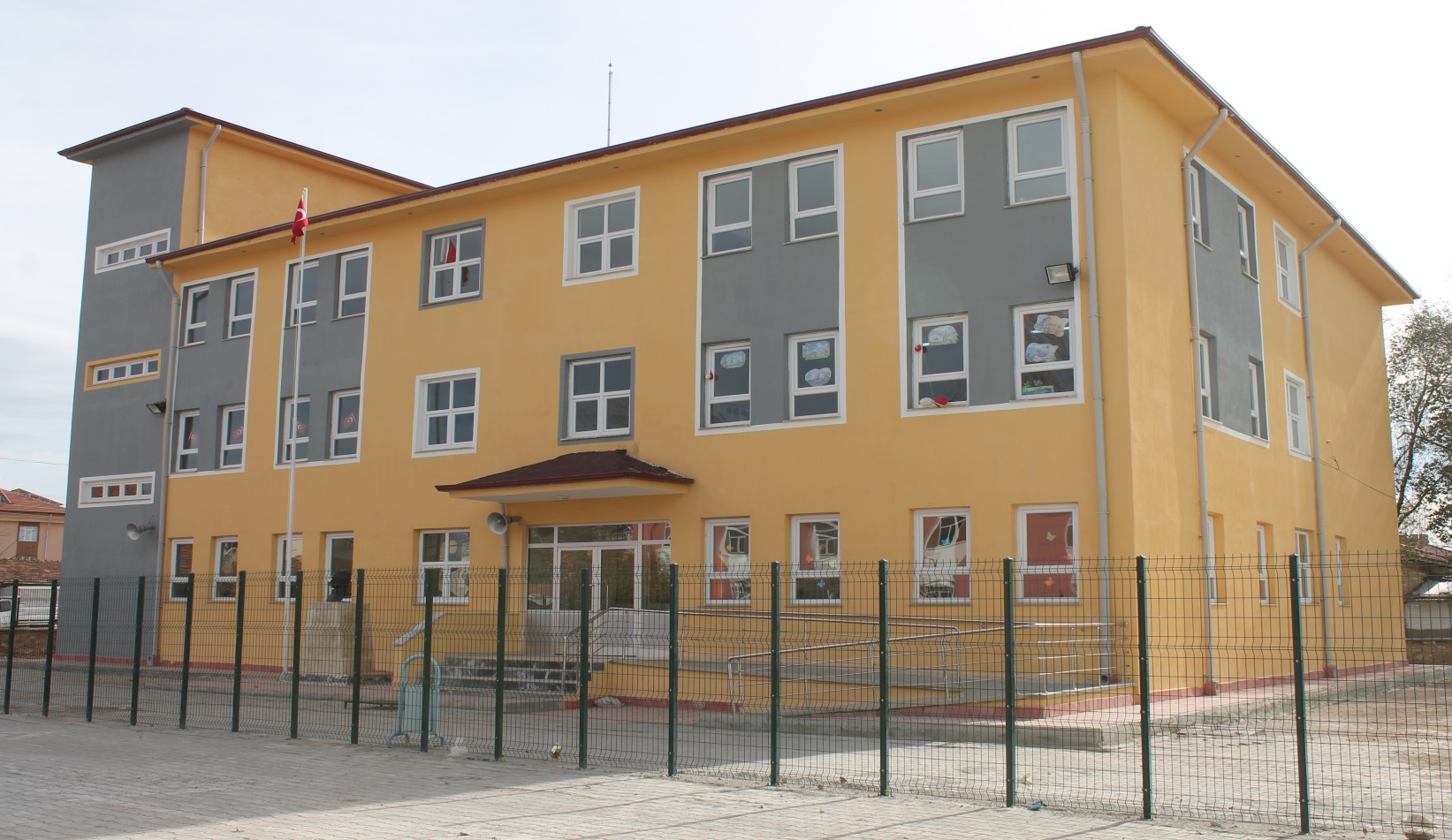 Not. 1- Bir öğretmenimiz Aylıksız İzindeOKUL MALİ KAYNAK DURUMUOKULUN SORUNLARIa)   Okul binası ile ilgili sorunlar:Okul binası yeni olmasına rağmen alt katın pencerelerinde ve kapıda parmaklık olmaması nedeniyle güvenlik açısından sorun olabilir. b)   Öğretmen ve yönetici durumu ile ilgili sorunlar:	Okulumuzda mevcut norm kadroya göre herhangi bir sorun yok. 2 Öğretmenimiz analık iznindedir.Yerine ücretli öğretmen görevlendirilmiştir.c)   Diğer personel sayısı ile ilgili sorunlar:Sorun yoktur.d)   Öğrenci devamsızlığı ile ilgili sorunlar:Öğrencilerimiz okula devam etmektedir. Devam sorunu yaşanmamaktadır.e)   Okul disiplin durumu ile ilgili sorunlar:Okulumuzda disiplini bozan herhangi bir olay olmamaktadır. OKULUN KENDİ İMKÂNLARI İLE ÇÖZÜLEMEYEN SORUNLARIa)   Okulun kendi imkânları ile çözülemeyen sorunları ve çözümü için öneriler: Okulumuz yeni yapılmasına rağmen kömür koyacak binamız yok. Bu yüzden kömürlerimizi dışarıya koymak zorunda kaldık. Acilen kömürlüğe ihtiyacımız var. Binamızın girişi emniyet açısından güvenli olmamasından dolayı girişe ve pencerelere korkuluk yapılması.b)   Çözümler konusunda varsa üst makamlara yapılan öneriler ve alınan cevaplar:Onarımlar ve bakım için ödenek istendi. PLANLAMALARKısa Vadeli Plan (İçinde Bulunulan yıl ile ilgili) :Okulumuzun yeni yapılmasından dolayı bazı eksiklikleri var. İhtiyaç öncülüğüne göre giderilmesi planlandı. Öğrencilerin toplum hizmeti çalışmaları için öncelikle kendi okulumuz ve okul çevremiz olmak üzere toplu çalışmalar düzenlenecek.Orta Vadeli Plan ( Gelecek Yıl için ) : Fiziksel yapı ile ilgili eksiklikler hem Bakanlık hem de yerel kaynaklar kullanılarak giderilmeye çalışılacak.Öğrencileri yetiştirmek adına özellikle Kütüphane kurulması için çalışmalar yapılacak.Modern anlamda yeni fiziksel imkânlar geliştirilecek.(Fen Lab, Kütüphane vs.)Uzun Vadeli Plan ( Gelecek Yıllar İçerisinde ) :Fiziksel yapının eğitim öğretime en uygun hale getirilmesi. Öğrenci ve veli istekleri doğrultusunda mevcut sektörlerle de görüşülerek okulumuz bünyesinde yeni imkanların sağlanması..Tüm Bilgiler Kayıtlarımızdan Çıkarılmıştır.23.10.2019Gültekin KARAKURTOkul MüdürüOKUL BİLGİLERİOKUL BİLGİLERİOKUL BİLGİLERİOKUL BİLGİLERİOkul KoduOkul Kodu711955711955Okulun AdıOkulun AdıASLANAPA İLKOKULUASLANAPA İLKOKULUOkulun Adını Nereden AldığıOkulun Adını Nereden AldığıBULUNUĞU İLÇENİN ADIBULUNUĞU İLÇENİN ADIİliİliKÜTAHYAKÜTAHYAİlçesiİlçesiASLANAPAASLANAPAİl Nüfusuİl Nüfusu250.000250.000İlçe Nüfusuİlçe Nüfusu20372037Eğitim BölgesiEğitim Bölgesi1/51/5Taşımalı DurumuTaşımalı DurumuVARVARYatılı ve PansiyonYatılı ve Pansiyon Yok YokDerslik SayısıDerslik Sayısı8+ 1 Yabacı Dil odası+ çok amaçlı salon8+ 1 Yabacı Dil odası+ çok amaçlı salonOkul MüdürüOkul MüdürüGültekin KARAKURTGültekin KARAKURTTelefonTelefon0274 331 20 010274 331 20 01İnternet Adresiİnternet Adresiwww.aslanapaoi.meb.k12.trwww.aslanapaoi.meb.k12.trE-PostaE-Postawww.aslanapaoievrak@gmail.comwww.aslanapaoievrak@gmail.comAdresAdresCumhuriyet mah. Eğitim sok. no:6/C Aslanapa/KütahyaCumhuriyet mah. Eğitim sok. no:6/C Aslanapa/KütahyaEğitim-Öğretime Açıldığı TarihEğitim-Öğretime Açıldığı Tarih28.09.1967 de eğitim öğretime açılmış bugün kullanılmakta olan bina 2016 yılında tamamlanmıştır28.09.1967 de eğitim öğretime açılmış bugün kullanılmakta olan bina 2016 yılında tamamlanmıştırEğitim-Öğretim ŞekliEğitim-Öğretim ŞekliNormal-Tekli EğitimNormal-Tekli EğitimYabancı DillerYabancı Diller İngilizce İngilizceOkulun ÖzellikleriOkulun Özellikleri1 Blok üzerine Zemin artı 2katlı, ihata duvarlı1 Blok üzerine Zemin artı 2katlı, ihata duvarlıAnasınıfıAnasınıfıYokYokSeçmeli DerslerSeçmeli DerslerYok Yok Okul Müdür YardımcılarıOkul Müdür Yardımcılarıİsmail AKCAİsmail AKCAOKULUN TARİHÇESİOKULUN TARİHÇESİOKULUN TARİHÇESİOKULUN TARİHÇESİPERSONEL BİLGİLERİ SAYISIPERSONEL BİLGİLERİ SAYISIPERSONEL BİLGİLERİ SAYISIPERSONEL BİLGİLERİ SAYISIMüdürMüdürMüdür1Müdür YardımcısıMüdür YardımcısıMüdür Yardımcısı1Sınıf Öğretmeni (Kadrolu)Sınıf Öğretmeni (Kadrolu)Sınıf Öğretmeni (Kadrolu)10Okul Öncesi Öğretmeni ( Kadrolu )Okul Öncesi Öğretmeni ( Kadrolu )Okul Öncesi Öğretmeni ( Kadrolu )Yok Sınıf Öğretmeni (Ek Ders Ücretli)Sınıf Öğretmeni (Ek Ders Ücretli)Sınıf Öğretmeni (Ek Ders Ücretli)2Okul Öncesi Öğretmeni ( Ücretli )Okul Öncesi Öğretmeni ( Ücretli )Okul Öncesi Öğretmeni ( Ücretli )Yok Branş Öğretmeni (Kadrolu)Branş Öğretmeni (Kadrolu)Branş Öğretmeni (Kadrolu)1(ingilizce)Branş Öğretmeni (Ek Ders Ücretli)Branş Öğretmeni (Ek Ders Ücretli)Branş Öğretmeni (Ek Ders Ücretli)Yok Başka Yerde Görevli Öğretmen ve Personel – Görevli Olduğu OkulBaşka Yerde Görevli Öğretmen ve Personel – Görevli Olduğu OkulBaşka Yerde Görevli Öğretmen ve Personel – Görevli Olduğu OkulYelkut ORAL -Ören İlkokuluMemurMemurMemur0Yardımcı HizmetliYardımcı HizmetliYardımcı HizmetliİŞKUR (TYP)İŞKUR (TYP)İŞKUR (TYP)3ŞUBE SAYILARIŞUBE SAYILARIŞUBE SAYILARIŞUBE SAYILARIOkul Öncesi ŞubesiOkul Öncesi ŞubesiOkul Öncesi ŞubesiYOK Şube Sayısı 1. Sınıf Şube Sayısı 1. Sınıf Şube Sayısı 1. Sınıf2 Şube Sayısı 2. Sınıf Şube Sayısı 2. Sınıf Şube Sayısı 2. Sınıf2 Şube Sayısı 3. Sınıf Şube Sayısı 3. Sınıf Şube Sayısı 3. Sınıf2 Şube Sayısı 4. Sınıf Şube Sayısı 4. Sınıf Şube Sayısı 4. Sınıf1 Şube Sayısı 5. Sınıf Şube Sayısı 5. Sınıf Şube Sayısı 5. Sınıf Şube Sayısı 6. Sınıf Şube Sayısı 6. Sınıf Şube Sayısı 6. Sınıf Şube Sayısı 7. Sınıf Şube Sayısı 7. Sınıf Şube Sayısı 7. Sınıf Şube Sayısı 8. Sınıf Şube Sayısı 8. Sınıf Şube Sayısı 8. SınıfÖzel Eğitim Sınıfı Özel Eğitim Sınıfı Özel Eğitim Sınıfı 1 Şube Sayısı Toplam Şube Sayısı Toplam Şube Sayısı Toplam8Binanın Özellikleria)      Binanın özellikleri (Isınma, su ve kanalizasyon)     : 1 Bina mevcut olup, ısınma kalorifer ile sağlanmaktadır. Su ve kanalizasyon mevcut olup çalışır durumdadır.b)   Derslik sayısı ve yeterliliği:Şu an mevcut 1 binada toplam 8 derslik vardır. Mevcut 8 şubeye yeterlidir. c)  	Laboratuarlar (Araç-gereç durumları)                     :  Henüz laboratuarımız yok. Tarayıcı, siyah beyaz lazer yazıcı, 3 projeksiyon makinesi ve aparatları bulunmaktadır. Sınıflarımızda akıllı tahta mevcuttur.d)   Okul kitaplığı                                                         :Henüz okulumuz yeni olduğundan Kitaplığımız yok. e)    Depo, ambar ve arşiv                                             :Oku1 içinde Arşiv odası mevcuttur. Depo ve ambar olarak kullanılan odalar bulunmaktadır.g)   Spor salonu                                                           :Mevcuttur. h)   Diğer sosyal faaliyetler için ayrılmış yerler               :Tören, gösteri, seminer ve benzeri faaliyetler  genelde okul spor salonu, okul bahçesi, okul yemekhanesinde yapılmaktadır.j)    Bahçenin alanı, ağaçlandırılması ve korunması         :Okul Bahçesinin uygun yerleri ağaçlandırılmış durumdadır. Okulun çevresi ihata duvarı ile çevrilmiştir.Okulun Oturma alanı 460 metrekaredir. Bina Mülkiyeti Özel İdareBahçe alanı 1387 metrekaredir.a)      Binanın özellikleri (Isınma, su ve kanalizasyon)     : 1 Bina mevcut olup, ısınma kalorifer ile sağlanmaktadır. Su ve kanalizasyon mevcut olup çalışır durumdadır.b)   Derslik sayısı ve yeterliliği:Şu an mevcut 1 binada toplam 8 derslik vardır. Mevcut 8 şubeye yeterlidir. c)  	Laboratuarlar (Araç-gereç durumları)                     :  Henüz laboratuarımız yok. Tarayıcı, siyah beyaz lazer yazıcı, 3 projeksiyon makinesi ve aparatları bulunmaktadır. Sınıflarımızda akıllı tahta mevcuttur.d)   Okul kitaplığı                                                         :Henüz okulumuz yeni olduğundan Kitaplığımız yok. e)    Depo, ambar ve arşiv                                             :Oku1 içinde Arşiv odası mevcuttur. Depo ve ambar olarak kullanılan odalar bulunmaktadır.g)   Spor salonu                                                           :Mevcuttur. h)   Diğer sosyal faaliyetler için ayrılmış yerler               :Tören, gösteri, seminer ve benzeri faaliyetler  genelde okul spor salonu, okul bahçesi, okul yemekhanesinde yapılmaktadır.j)    Bahçenin alanı, ağaçlandırılması ve korunması         :Okul Bahçesinin uygun yerleri ağaçlandırılmış durumdadır. Okulun çevresi ihata duvarı ile çevrilmiştir.Okulun Oturma alanı 460 metrekaredir. Bina Mülkiyeti Özel İdareBahçe alanı 1387 metrekaredir.a)      Binanın özellikleri (Isınma, su ve kanalizasyon)     : 1 Bina mevcut olup, ısınma kalorifer ile sağlanmaktadır. Su ve kanalizasyon mevcut olup çalışır durumdadır.b)   Derslik sayısı ve yeterliliği:Şu an mevcut 1 binada toplam 8 derslik vardır. Mevcut 8 şubeye yeterlidir. c)  	Laboratuarlar (Araç-gereç durumları)                     :  Henüz laboratuarımız yok. Tarayıcı, siyah beyaz lazer yazıcı, 3 projeksiyon makinesi ve aparatları bulunmaktadır. Sınıflarımızda akıllı tahta mevcuttur.d)   Okul kitaplığı                                                         :Henüz okulumuz yeni olduğundan Kitaplığımız yok. e)    Depo, ambar ve arşiv                                             :Oku1 içinde Arşiv odası mevcuttur. Depo ve ambar olarak kullanılan odalar bulunmaktadır.g)   Spor salonu                                                           :Mevcuttur. h)   Diğer sosyal faaliyetler için ayrılmış yerler               :Tören, gösteri, seminer ve benzeri faaliyetler  genelde okul spor salonu, okul bahçesi, okul yemekhanesinde yapılmaktadır.j)    Bahçenin alanı, ağaçlandırılması ve korunması         :Okul Bahçesinin uygun yerleri ağaçlandırılmış durumdadır. Okulun çevresi ihata duvarı ile çevrilmiştir.Okulun Oturma alanı 460 metrekaredir. Bina Mülkiyeti Özel İdareBahçe alanı 1387 metrekaredir.VİZYON-MİSYONVİZYON-MİSYONVİZYON-MİSYONVİZYON-MİSYONVizyonVizyonEğitimde kalite ve başarıları ile fark yaratan seçkin bir kurum olmaktır. Olumlu kurum iklimi yaratmak. Tam öğrenmeyi gerçekleştirmek. Akademik başarı ile birlikte bilim, kültür, sanat ve spor alanlarında da başarılı bireyler yetiştirmek,Ana dilimizin yanı sıra İngilizce ve ikinci bir yabancı dili de etkin bir biçimde öğretmek. Öğrencilerimizin bireyselliğini önemsemektir.Eğitimde kalite ve başarıları ile fark yaratan seçkin bir kurum olmaktır. Olumlu kurum iklimi yaratmak. Tam öğrenmeyi gerçekleştirmek. Akademik başarı ile birlikte bilim, kültür, sanat ve spor alanlarında da başarılı bireyler yetiştirmek,Ana dilimizin yanı sıra İngilizce ve ikinci bir yabancı dili de etkin bir biçimde öğretmek. Öğrencilerimizin bireyselliğini önemsemektir.MisyonumuzMisyonumuzMutlu, özgüvenli, başarılı, sağlıklı, ilkeli, duyarlı, açık fikirli, araştıran-sorgulayan, iletişim becerileri gelişmiş, öğrenmeye ve yeniliklere açık, öz değerlendirme yapabilen, işbirliğine yatkın, yaratıcı ve eleştirel düşünen, akılcı, cesaretli, çok yönlü gelişimi önemseyen, kendi öğrenmesinin sorumluluğunu alan, ulusal kültürünü özümsemiş, Atatürk ilke ve devrimlerini içselleştirmiş aynı zamanda küresel bakış açısına sahip bireyler yetiştirmektir.Mutlu, özgüvenli, başarılı, sağlıklı, ilkeli, duyarlı, açık fikirli, araştıran-sorgulayan, iletişim becerileri gelişmiş, öğrenmeye ve yeniliklere açık, öz değerlendirme yapabilen, işbirliğine yatkın, yaratıcı ve eleştirel düşünen, akılcı, cesaretli, çok yönlü gelişimi önemseyen, kendi öğrenmesinin sorumluluğunu alan, ulusal kültürünü özümsemiş, Atatürk ilke ve devrimlerini içselleştirmiş aynı zamanda küresel bakış açısına sahip bireyler yetiştirmektir.OKUL İDARECİ NORM BİLGİLERİOKUL İDARECİ NORM BİLGİLERİOKUL İDARECİ NORM BİLGİLERİOKUL İDARECİ NORM BİLGİLERİOKUL İDARECİ NORM BİLGİLERİOKUL İDARECİ NORM BİLGİLERİOKUL İDARECİ NORM BİLGİLERİOKUL İDARECİ NORM BİLGİLERİMÜDÜR                      MÜDÜR                      MÜDÜR                      MevcutMevcutNorm SayısıNorm SayısıNorm SayısıMÜDÜR                      MÜDÜR                      MÜDÜR                      11111GöreviAdı  SoyadıAdı  SoyadıBranşıBranşıDurumuDurumuDurumuMüdürGültekin KARAKURTGültekin KARAKURTSınıf ÖğretmeniSınıf ÖğretmeniKadroluKadroluKadroluMÜDÜR YARDIMCISIMÜDÜR YARDIMCISIMÜDÜR YARDIMCISIMevcutMevcutNorm SayısıNorm SayısıNorm SayısıMÜDÜR YARDIMCISIMÜDÜR YARDIMCISIMÜDÜR YARDIMCISI111GöreviAdı SoyadıAdı SoyadıBranşıBranşıDurumuDurumuDurumuMüdür Yardımcısıİsmail AKCAİsmail AKCASınıf ÖğretmeniSınıf ÖğretmeniKadroluKadroluKadroluMüdür YardımcısıUnvan AdıUnvan KoduKadro DerecesiKadro DerecesiNormNormMevcutMemur2403Hizmetli9400 İşkur      (TYP)3İLKOKUL ÖĞRETMEN NORM BİLGİLERİİLKOKUL ÖĞRETMEN NORM BİLGİLERİİLKOKUL ÖĞRETMEN NORM BİLGİLERİİLKOKUL ÖĞRETMEN NORM BİLGİLERİİLKOKUL ÖĞRETMEN NORM BİLGİLERİİLKOKUL ÖĞRETMEN NORM BİLGİLERİİLKOKUL ÖĞRETMEN NORM BİLGİLERİBranş AdıBranş KoduDers SaatiNormMevcutÜcretliToplamDin Kült. veAhl.Bil.12454--İngilizce152410111Sınıf Öğretmenliği2403710110Özel Eğitim Öğretmenliği443911TOPLAM--14811210EKDERS KARŞILIĞI VEYA GEÇİCİ GÖREVLE ÇALIŞAN ÖĞRETMENLEREKDERS KARŞILIĞI VEYA GEÇİCİ GÖREVLE ÇALIŞAN ÖĞRETMENLEREKDERS KARŞILIĞI VEYA GEÇİCİ GÖREVLE ÇALIŞAN ÖĞRETMENLEREKDERS KARŞILIĞI VEYA GEÇİCİ GÖREVLE ÇALIŞAN ÖĞRETMENLEREKDERS KARŞILIĞI VEYA GEÇİCİ GÖREVLE ÇALIŞAN ÖĞRETMENLERBranş AdıÖğretmenin Adı SoyadıKadrolu-Görevlendirme    ÜcretliEk ders KarşılığıSınıf ÖğretmeniÖĞRETMEN BİLGİLERİÖĞRETMEN BİLGİLERİÖĞRETMEN BİLGİLERİÖĞRETMEN BİLGİLERİÖĞRETMEN BİLGİLERİÖĞRETMEN BİLGİLERİSINIFSINIFAdı Soyadıİstihdam Tipi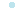 AlanıDurumu11-AKevser DOĞRUÜCRETLİSINIF ÖĞRETMENİ.Görevde21- B Sibel YALDIZKADROLUSINIF ÖĞRETMENİGörevde32-ABetül TUNÇKADROLUSINIF ÖĞRETMENİGörevde42-Bİlknur IŞIKKADROLUSINIF ÖĞRETMENİGörevde63-AElif EVCENKADROLUSINIF ÖĞRETMENİGörevde73-BBayram TUNÇKADROLUSINIF ÖĞRETMENİGörevde84-AMevlüt SARIKADROLUİngilizceGörevde9İngilizceYasemin ÖZKILIÇ KOLAYKADROLUYABANCI DİL ÖĞRETMENİGörevde101-AYelkut ORALKADROLUSINIF ÖĞRETMENİGÖRVLENDİRMEÖren ilkokuluGENEL BİLGİLERSınıf/ŞubeSınıf/ŞubeSınıf/ŞubeErkek Öğrenci Kız ÖğrenciSınıf ToplamıOkul Öncesi ŞubesiOkul Öncesi ŞubesiOkul Öncesi Şubesi1. Sınıf / A Şubesi1. Sınıf / A Şubesi1. Sınıf / A Şubesi98171. Sınıf / B Şubesi1. Sınıf / B Şubesi1. Sınıf / B Şubesi61016TOPLAMTOPLAMTOPLAM1518332. Sınıf / A Şubesi2. Sınıf / A Şubesi2. Sınıf / A Şubesi811192. Sınıf / B Şubesi2. Sınıf / B Şubesi2. Sınıf / B Şubesi811192. Sınıf AA Şubesi2. Sınıf AA Şubesi2. Sınıf AA Şubesi011TOPLAMTOPLAMTOPLAM1623393. Sınıf / A Şubesi3. Sınıf / A Şubesi3. Sınıf / A Şubesi106163. Sınıf / B Şubesi3. Sınıf / B Şubesi3. Sınıf / B Şubesi6814TOPLAMTOPLAMTOPLAM1614304. Sınıf / A Şubesi4. Sınıf / A Şubesi4. Sınıf / A Şubesi1416304. Sınıf / B Şubesi4. Sınıf / B Şubesi4. Sınıf / B ŞubesiTOPLAMTOPLAMTOPLAM141630GENEL TOPLAMGENEL TOPLAMGENEL TOPLAM6171132KURUMA AİT ALANIN KULLANIM VE İHTİYAÇ DURUMUKURUMA AİT ALANIN KULLANIM VE İHTİYAÇ DURUMUKURUMA AİT ALANIN KULLANIM VE İHTİYAÇ DURUMUEĞİTİM-ÖĞRETİM ALANLARISAYISIİHTİYAÇArşiv1Atölye Sayısı (Kullanılan ve Kullanılmayanlar Dahil)Biyoloji Laboratuarı SayısıBüroda kullanılan bilgisayar sayısıÇalışma OdasıÇok Amaçlı Salon Sayısı1Daktilografi Oda SayısıDanışmaDepoDerslik Olmadığı halde derslik olarak kullanılan bölüm sayısı(Toplam Dersliğe dahil edilmeyecektir.)Derslik Sayısı (aktif kullanılan-anasınıfı hariç)7Derslik Sayısı (Anasınıfı Olarak Kullanılan )Derslik Sayısı (Kullanılan, Kullanılmayan, Anasınıfı dahil)8Derslik Sayısı (Kullanılmayan)1Destek Eğitim OdasıEğitim amaçlı kullanılan bilgisayar sayısıEğitim Araçları OdasıFatih projesi kapsamında akıllı tahta sayısı8Fatih projesi kapsamında çok fonksiyonlu yazıcı sayısı2Fatih projesi kapsamında tablet bilgisayar sayısıFen Bilgisi Laboratuarı SayısıGözlem OdasıGrup Rehberliği Odasıİbadet Amaçlı Kullanılan Oda Sayısı1İdari İşler OdasıKantin SayısıKonferans Salonu SayısıKütüphane Sayısı (Sınıf Kitaplıkları Hariç)Lavabo Sayısı3Müdür Odası1Müdür Yardımcısı Odası1Müzik Odası SayısıOrtak Kullanılan Laboratuar SayısıOyun OdasıÖğretmenler Odası1Özel Eğitim Hizmetleri Bölüm OdasıRehberlik Servisi Oda SayısıResim Odası SayısıRevir ve Doktor Oda SayısıSpor Salonu SayısıTest OdasıToplantı SalonuWC Sayısı6Yemekhane SayısıKURUMDA BİLGİ TEKNOLOJİLERİ KULLANIM DURUMUKURUMDA BİLGİ TEKNOLOJİLERİ KULLANIM DURUMUKURUMDA BİLGİ TEKNOLOJİLERİ KULLANIM DURUMUEĞİTİM-ÖĞRETİM ALANLARIEğitim-Öğretim Amacı İle Kullanılanların Sayısıİdari Amaçlar İçin Kullanılanların SayısıAkıllı Tahta 80Masaüstü Bilgisayar Sayısı02Taşınabilir Bilgisayar Sayısı 1Tablet PC Yazıcı  Tarayıcı 1FaxRenkli Fotokopi Makinesi Siyah Beyaz Fotokopi Makinesi 2Projeksiyon Cihazı Çek Bırak Projeksiyon Perdesi Kumandalı Projeksiyon Perdesi OKUL PROJE ÇALIŞMALARIOKUL PROJE ÇALIŞMALARIOKUL PROJE ÇALIŞMALARIOKUL PROJE ÇALIŞMALARIOKUL PROJE ÇALIŞMALARIOKUL PROJE ÇALIŞMALARISIRANOUYGULANAN PROJENİN ADIPROJE TÜRÜPROJE SÜRESİİŞBİRLİĞİ YAPILAN KURUMPROJE BÜTÇESİ123OKUL SOSYAL ETKİNLİK ÇALIŞMALARI OKUL SOSYAL ETKİNLİK ÇALIŞMALARI OKUL SOSYAL ETKİNLİK ÇALIŞMALARI OKUL SOSYAL ETKİNLİK ÇALIŞMALARI SIRANOÇALIŞMANIN ADIGÖREVLİ SAYISIKATILIMCI SAYISI123OKUL SOSYAL ETKİNLİK YARIŞMALARINA KATILIM DURUMU  OKUL SOSYAL ETKİNLİK YARIŞMALARINA KATILIM DURUMU  OKUL SOSYAL ETKİNLİK YARIŞMALARINA KATILIM DURUMU  OKUL SOSYAL ETKİNLİK YARIŞMALARINA KATILIM DURUMU  OKUL SOSYAL ETKİNLİK YARIŞMALARINA KATILIM DURUMU  OKUL SOSYAL ETKİNLİK YARIŞMALARINA KATILIM DURUMU  OKUL SOSYAL ETKİNLİK YARIŞMALARINA KATILIM DURUMU  KURUMDA DÜZENLENENFAALİYET TÜRÜKATILAN ÖĞRENCİ SAYISIKURULAN EKİP TAKIM SAYISIYEREL ETKİNLİKLERE KATILAN ÖĞRENCİ SAYISIULUSAL ETKİNLİKLERE KATILAN ÖĞRENCİ SAYISIULUSLARARASI ETKİNLİKLERE KATILAN ÖĞRENCİ SAYISISOSYALSANATSALSPORTİFÇocuk Oyunları3023000KÜLTÜRELTAŞIMALI EĞİTİMDURUMU (İLKOKUL)TAŞIMALI EĞİTİMDURUMU (İLKOKUL)TAŞIMALI EĞİTİMDURUMU (İLKOKUL)TAŞIMALI EĞİTİMDURUMU (İLKOKUL)TAŞIMALI EĞİTİMDURUMU (İLKOKUL)TAŞIMALI EĞİTİMDURUMU (İLKOKUL)TAŞIMALI EĞİTİMDURUMU (İLKOKUL)TAŞIMALI EĞİTİMDURUMU (İLKOKUL)TAŞIMALI EĞİTİMDURUMU (İLKOKUL)TAŞIMALI EĞİTİMDURUMU (İLKOKUL)TAŞIMALI EĞİTİMDURUMU (İLKOKUL)TAŞINAN ÖĞRENCİ SAYISI1.SINIF1.SINIF2.SINIF2.SINIF3.SINIF3.SINIF4.SINIF4.SINIFTOPLAMTOPLAMTAŞINAN ÖĞRENCİ SAYISIKIZERKEKKIZERKEKKIZERKEKKIZERKEKKIZERKEKTAŞINAN ÖĞRENCİ SAYISI991612813874141TAŞIMA YAPAN ARAÇ SAYISI7777777777TAŞIMALI EĞİTİMÖĞRENCİLERİNİN ORTAÖĞRETİME YERLEŞME YÜZDESİTAŞIMALI EĞİTİMÖĞRENCİLERİNİN ORTAÖĞRETİME YERLEŞME YÜZDESİTAŞIMALI EĞİTİMÖĞRENCİLERİNİN ORTAÖĞRETİME YERLEŞME YÜZDESİTAŞIMALI EĞİTİMÖĞRENCİLERİNİN ORTAÖĞRETİME YERLEŞME YÜZDESİYILLARTAŞIMA KAPSAMINDA OLUP SINAVA GİREN ÖĞRENCİ SAYISITAŞIMA KAPSAMINDA OLUP ORTAÖĞRETİME YERLEŞEN ÖĞRENCİ SAYISITAŞIMA KAPSAMINDA OLUP ORTAÖĞRETİM YERLEŞME YÜZDESİ (%)2013-2014%1002014-2015%1002015-2016%1002016-2017%1002017-2018%100   OKUL AİLE BİRLİĞİ GENEL-GİDER TABLOSU   OKUL AİLE BİRLİĞİ GENEL-GİDER TABLOSU   OKUL AİLE BİRLİĞİ GENEL-GİDER TABLOSU   OKUL AİLE BİRLİĞİ GENEL-GİDER TABLOSUYILLARGELİRLER TOPLAMIGİDERLER TOPLAMIGELECEK YILA DEVREDEN GELİR GİDER FARKI2016-20173760270010602017-201812403508902018-201931780